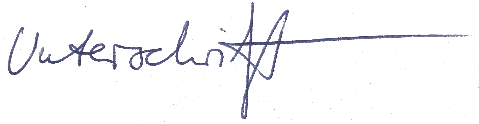 Musterstadt, 22.10.2023Tessa TestPersönliche DatenPersönliche DatenNameTessa Test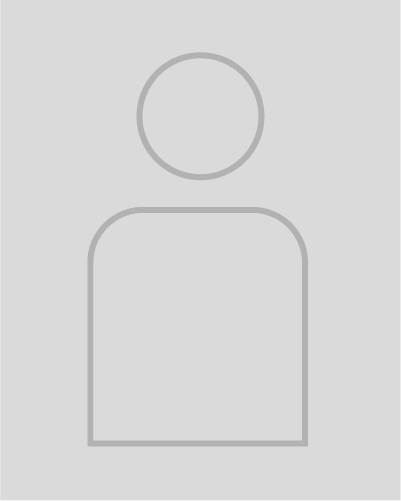 AdresseMusterstraße 1212345 MusterstadtTelefon0023 456789Mobil0123 456789E-Mailemail@email.deGeburtsdatum / -ort23.05.200? MusterortSchulische AusbildungSchulische Ausbildung08.20? - heuteMusterschule, MusterstadtVoraussichtlicher Abschluss: Hauptschulabschluss / Realschulabschluss[Aktuelle Durchschnittsnote: 1,6]08.200? - 06.20?Grundschule Muster, MusterortPraktische ErfahrungPraktische Erfahrung09.20? - 11.20?Musterverwaltung, MusterstadtSchülerpraktikum als VerwaltungsfachangestellteKaufmännische AufgabenMaterialbeschaffung und -verwaltung KenntnisseKenntnisseEDV-KenntnisseMicrosoft Word (gut)PowerPoint (sehr gut)Excel (Grundkenntnisse)SprachkenntnisseEnglisch (fließend)Spanisch (Grundkenntnisse)HobbiesSchwimmen, Fußball spielen